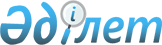 О внесении изменений в решение маслихата района Шал акына Северо-Казахстанской области от 27 декабря 2022 года № 28/1 "Об утверждении бюджета района Шал акына на 2023-2025 годы"Решение маслихата района Шал акына Северо-Казахстанской области от 4 декабря 2023 года № 10/7
      Маслихат района Шал акына Северо-Казахстанской области РЕШИЛ:
      1. Внести в решение маслихата района Шал акына Северо-Казахстанской области "Об утверждении бюджета района Шал акына на 2023-2025 годы" от 27 декабря 2022 года № 28/1 следующие изменения:
      пункт 1 изложить в новой редакции:
       "1. Утвердить бюджет района Шал акына на 2023 – 2025 годы согласно приложениям 1, 2, 3 соответственно, в том числе на 2023 год в следующих объемах:
      1) доходы – 8 000 181,5 тысяч тенге:
      налоговые поступления – 777 442,3 тысяч тенге;
      неналоговые поступления – 10 492 тысяч тенге;
      поступления от продажи основного капитала – 23 804 тысяч тенге;
      поступления трансфертов – 7 188 443,2 тысяч тенге;
      2) затраты – 8 072 860 тысяч тенге;
      3) чистое бюджетное кредитование – 1 790 тысяч тенге:
      бюджетные кредиты – 10 351 тысяч тенге;
      погашение бюджетных кредитов – 8 915 тысяч тенге;
      4) сальдо по операциям с финансовыми активами – 0 тысяч тенге:
      приобретение финансовых активов – 0 тысяч тенге;
      поступления от продажи финансовых активов государства – 0 тысяч тенге;
      5) дефицит (профицит) бюджета – - 74 114,5 тысяч тенге;
      6) финансирование дефицита (использование профицита) бюджета – 74 114,5 тысяч тенге:
      поступление займов – 10 350 тысяч тенге;
      погашение займов – 8 915 тысяч тенге;
      используемые остатки бюджетных средств – 72 679,5 тысяч тенге.";
      пункт 10 изложить в новой редакции:
       "10. Утвердить резерв местного исполнительного органа района на 2023 год в сумме 24 731 тысяч тенге.";
      приложение 1 к указанному решению изложить в новой редакции согласно приложению к настоящему решению.
      2. Настоящее решение вводится в действие с 1 января 2023 года. Бюджет района Шал акына на 2023 год
					© 2012. РГП на ПХВ «Институт законодательства и правовой информации Республики Казахстан» Министерства юстиции Республики Казахстан
				
      Председатель маслихата района Шал акынаСеверо-Казахстанской области 

К. Жангужинов
Приложениек решению маслихатарайона Шал акынаСеверо-Казахстанской областиот 4 декабря 2023 года № 10/7Приложение 1к решению маслихатарайона Шал акынаСеверо-Казахстанской областиот 27 декабря 2022 года № 28/1
Категория
Класс
Класс
Подкласс
Наименование
Сумма, тысяч тенге
1
2
2
3
4
5
1) Доходы:
8 000 181,5
1
Налоговые поступления
777 442,3
01
01
Подоходный налог
138 483
1
Корпоративный подоходный налог
133 291
2
Индивидуальный подоходный налог
5 192
03
03
Социальный налог
470 659,3
1 
Социальный налог
470 659,3
04
04
Hалоги на собственность
62 921
1
Hалоги на имущество
54 570
4
Hалог на транспортные средства
410
5
Единый земельный налог
7 941
05
05
Внутренние налоги на товары, работы и услуги
89 372
2
Акцизы
1 985
3
Поступления за использование природных и других ресурсов
72 401
4
Сборы за ведение предпринимательской и профессиональной деятельности
14 986
08
08
Обязательные платежи, взимаемые за совершение юридически значимых действий и (или) выдачу документов уполномоченными на то государственными органами или должностными лицами
16 007
1 
Государственная пошлина
16 007
2
Неналоговые поступления
10 492
01
01
Доходы от государственной собственности
4 393
5
Доходы от аренды имущества, находящегося в государственной собственности
4 393
04
04
Штрафы, пени, санкции, взыскания, налагаемые государственными учреждениями, финансируемыми из государственного бюджета, а также содержащимися и финансируемыми из бюджета (сметы расходов) Национального Банка Республики Казахстан
55
1
Штрафы, пени, санкции, взыскания, налагаемые государственными учреждениями, финансируемыми из государственного бюджета, а также содержащимися и финансируемыми из бюджета (сметы расходов) Национального Банка Республики Казахстан, за исключением поступлений от организаций нефтяного сектора и в Фонд компенсации потерпевшим
55
06
06
Прочие неналоговые поступления
6 044
1 
Прочие неналоговые поступления
6 044
3
Поступления от продажи основного капитала
23 804
01
01
Продажа государственного имущества, закрепленного за государственными учреждениями
5 000
1
Продажа государственного имущества, закрепленного за государственными учреждениями
5 000
03
03
Продажа земли и нематериальных активов
18 804
1 
Продажа земли
18 766
2
Продажа нематериальных активов
38
4
Поступления трансфертов 
7 188 443,2
01
01
Трансферты из нижестоящих органов государственного управления
73
3
Трансферты из бюджетов городов районного значения, сел, поселков, сельских округов
73
02
02
Трансферты из вышестоящих органов государственного управления
7 188 370,2
2 
Трансферты из областного бюджета
7 188 370,2
Функциональная группа
Функциональная группа
Функциональная группа
Функциональная группа
Наименование
Сумма, тысяч тенге
Функциональная подгруппа
Функциональная подгруппа
Функциональная подгруппа
Наименование
Сумма, тысяч тенге
Администратор бюджетных программ
Администратор бюджетных программ
Наименование
Сумма, тысяч тенге
Программа
Наименование
Сумма, тысяч тенге
2) Затраты:
8 072 860
01
Государственные услуги общего характера
1 820 061,3
1
Представительные, исполнительные и другие органы, выполняющие общие функции государственного управления
253 909
112
Аппарат маслихата района (города областного значения)
43 245
001
Услуги по обеспечению деятельности маслихата района (города областного значения)
42 948
005
Повышение эффективности деятельности депутатов маслихатов
297
122
Аппарат акима района (города областного значения)
210 664
001
Услуги по обеспечению деятельности акима района (города областного значения)
204 124
003
Капитальные расходы государственного органа
6 540
2
Финансовая деятельность
1 935,4
459
Отдел экономики и финансов района (города областного значения)
1 935,4
003
Проведение оценки имущества в целях налогообложения
1 135,4
010
Приватизация, управление коммунальным имуществом, постприватизационная деятельность и регулирование споров, связанных с этим
800
9
Прочие государственные услуги общего характера
1 564 216,9
459
Отдел экономики и финансов района (города областного значения)
282 584,9
001
Услуги по реализации государственной политики в области формирования и развития экономической политики, государственного планирования, исполнения бюджета и управления коммунальной собственностью района (города областного значения)
66 874,3
015
Капитальные расходы государственного органа
472,6
113
Целевые текущие трансферты нижестоящим бюджетам
215 238
495
Отдел архитектуры, строительства, жилищно-коммунального хозяйства, пассажирского транспорта и автомобильных дорог района (города областного значения)
1 228 746
001
Услуги по реализации государственной политики на местном уровне в области архитектуры, строительства,
жилищно-коммунального хозяйства, пассажирского транспорта и автомобильных дорог
32 047
113
Целевые текущие трансферты нижестоящим бюджетам
1 096 599
114
Целевые трансферты на развитие нижестоящим бюджетам
100 100
475
Отдел предпринимательства, сельского хозяйства и ветеринарии района (города областного значения)
52 886
001
Услуги по реализации государственной политики на местном уровне в области развития предпринимательства, сельского хозяйства и ветеринарии
48 609
003
Капитальные расходы государственного органа 
 4 277
02
Оборона
43 627,8
1
Военные нужды
8 207
122
Аппарат акима района (города областного значения)
8 207
 005 
Мероприятия в рамках исполнения всеобщей воинской обязанности
8 207
2
Организация работы по чрезвычайным ситуациям
35 420,8
122
Аппарат акима района (города областного значения)
35 420,8
006
Предупреждение и ликвидация чрезвычайных ситуаций масштаба района (города областного значения)
15 457
007
Мероприятия по профилактике и тушению степных пожаров районного (городского) масштаба, а также пожаров в населенных пунктах, в которых не созданы органы государственной противопожарной службы
19 963,8
03
Общественный порядок, безопасность, правовая, судебная, 
уголовно-исполнительная деятельность
4 100
9
Прочие услуги в области общественного порядка и безопасности
4 100
495
Отдел архитектуры, строительства, жилищно-коммунального хозяйства, пассажирского транспорта и автомобильных дорог района (города областного значения)
4 100
019
Обеспечение безопасности дорожного движения в населенных пунктах
4 100
06
Социальная помощь и социальное обеспечение
435 332,4
1
Социальное обеспечение
41 057
451
Отдел занятости и социальных программ района (города областного значения)
41 057
005
Государственная адресная социальная помощь
41 057
2
Социальная помощь
300 616,6
451
Отдел занятости и социальных программ района (города областного значения)
300 616,6
002
Программа занятости 
69 019
006
Оказание жилищной помощи
719
007
Социальная помощь отдельным категориям нуждающихся граждан по решениям местных представительных органов
25 174
010
Материальное обеспечение детей с инвалидностью, воспитывающихся и обучающихся на дому
1 263
014
Оказание социальной помощи нуждающимся гражданам на дому
121 590
017
Обеспечение нуждающихся лиц с инвалидностью протезно-ортопедическими, сурдотехническими и тифлотехническими средствами, специальными средствами передвижения, обязательными гигиеническими средствами, а также предоставление услуг санаторно-курортного лечения, специалиста жестового языка, индивидуальных помощников в соответствии с индивидуальной программой реабилитации лица с инвалидностью
49 879,6
023 
Обеспечение деятельности центров занятости населения
32 972
9
Прочие услуги в области социальной помощи и социального обеспечения
93 658,8
451
Отдел занятости и социальных программ района (города областного значения)
93 658,8
001
Услуги по реализации государственной политики на местном уровне в области обеспечения занятости и реализации социальных программ для населения
39 503
011
Оплата услуг по зачислению, выплате и доставке пособий и других социальных выплат
520
021
Капитальные расходы государственного органа
13 615
061
Cодействие добровольному переселению лиц для повышения мобильности рабочей силы
40 020,8
07
Жилищно-коммунальное хозяйство
4 032 443
1
Жилищное хозяйство
322 399
495
Отдел архитектуры, строительства, жилищно-коммунального хозяйства, пассажирского транспорта и автомобильных дорог района (города областного значения)
322 399
007
Проектирование и ( или ) строительство, реконструкция жилья коммунального жилищного фонда
3
008
Организация сохранения государственного жилищного фонда
21 883
033
Проектирование, развитие и (или) обустройство инженерно-коммуникационной инфраструктуры
12 513
098
Приобретение жилья коммунального жилищного фонда
288 000
2
Коммунальное хозяйство
3 386 545
495
Отдел архитектуры, строительства, жилищно-коммунального хозяйства, пассажирского транспорта и автомобильных дорог района (города областного значения)
3 386 545
015
Обеспечение бесперебойного теплоснабжения малых городов
20 473
016
Функционирование системы водоснабжения и водоотведения
135 200
058
Развитие системы водоснабжения и водоотведения в сельских населенных пунктах
3 230 872
3
Благоустройство населенных пунктов
323 499
495
Отдел архитектуры, строительства, жилищно-коммунального хозяйства, пассажирского транспорта и автомобильных дорог района (города областного значения)
323 499
025
Освещение улиц в населенных пунктах
313 337
029
Благоустройство и озеленение населенных пунктов
10 162
08
Культура, спорт, туризм и информационное пространство
770 956
1
Деятельность в области культуры
198 995
478
Отдел внутренней политики, культуры и развития языков района (города областного значения)
198 995
009
Поддержка культурно-досуговой работы
198 995
2
Спорт
177 286
465
Отдел физической культуры и спорта района (города областного значения)
39 139
001
Услуги по реализации государственной политики на местном уровне в сфере физической культуры и спорта
19 068
006
Проведение спортивных соревнований на районном (города областного значения) уровне
600
007
Подготовка и участие членов сборных команд района (города областного значения) по различным видам спорта на областных спортивных соревнованиях
19 471
495
Отдел архитектуры, строительства, жилищно-коммунального хозяйства, пассажирского транспорта и автомобильных дорог района (города областного значения)
138 147 
021
Развитие объектов спорта
138 147
3
Информационное пространство
106 682
478
Отдел внутренней политики, культуры и развития языков района (города областного значения)
106 682
005
Услуги по проведению государственной информационной политики
6 985
007
Функционирование районных (городских) библиотек
99 697 
9
Прочие услуги по организации культуры, спорта, туризма и информационного пространства
287 993
478
Отдел внутренней политики, культуры и развития языков района (города областного значения)
287 993
001
Услуги по реализации государственной политики на местном уровне в области внутренней политики, культуры, развития языков и спорта
27 359
004
Реализация мероприятий в сфере молодежной политики
6 865
032
Капитальные расходы подведомственных государственных учреждений и организаций
80 805
052
Реализация мероприятий по социальной и инженерной инфраструктуре в сельских населенных пунктах в рамках проекта "Ауыл-Ел бесігі"
172 964
10
Сельское, водное, лесное, рыбное хозяйство, особо охраняемые природные территории, охрана окружающей среды и животного мира, земельные отношения
38 058
1
Сельское хозяйство
3 994
475
Отдел предпринимательства, сельского хозяйства и ветеринарии района (города областного значения)
3 994
005
Обеспечение функционирования скотомогильников (биотермических ям)
3 994
6
Земельные отношения
24 339
463
Отдел земельных отношений района (города областного значения)
24 339
001
Услуги по реализации государственной политики в области регулирования земельных отношений на территории района (города областного значения)
23 786
007
Капитальные расходы государственного органа
553
9
Прочие услуги в области сельского, водного, лесного, рыбного хозяйства, охраны окружающей среды и земельных отношений
9 725
459
Отдел экономики и финансов района (города областного значения)
9 725
099
Реализация мер по оказанию социальной поддержки специалистов
9 725
11
Промышленность, архитектурная, градостроительная и строительная деятельность
46 483
2
Архитектурная, градостроительная и строительная деятельность
46 483
495
Отдел архитектуры, строительства, жилищно-коммунального хозяйства, пассажирского транспорта и автомобильных дорог района (города областного значения)
46 483
005
Разработка схем градостроительного развития территории района и генеральных планов населенных пунктов
46 483
12
Транспорт и коммуникации
454 864,8
1
Автомобильный транспорт
441 118,8
495
Отдел архитектуры, строительства, жилищно-коммунального хозяйства, пассажирского транспорта и автомобильных дорог района (города областного значения)
441 118,8
023
Обеспечение функционирования автомобильных дорог
26 801
034
Реализация приоритетных проектов транспортной инфраструктуры
411 704,8
045
Капитальный и средний ремонт автомобильных дорог районного значения и улиц населенных пунктов
2 613
9
Прочие услуги в сфере транспорта и коммуникаций
13 746
495
Отдел архитектуры, строительства, жилищно-коммунального хозяйства, пассажирского транспорта и автомобильных дорог района (города областного значения)
13 746
039
Субсидирование пассажирских перевозок по социально значимым городским (сельским), пригородным и внутрирайонным сообщениям
13 746
13
Прочие
24 741
9
Прочие
24 741
459
Отдел экономики и финансов района (города областного значения)
24 731
012
Резерв местного исполнительного органа района (города областного значения) 
24 731
495
Отдел архитектуры, строительства, жилищно-коммунального хозяйства, пассажирского транспорта и автомобильных дорог района (города областного значения)
10
055
Развитие индустриальной инфраструктуры в рамках национального проекта по развитию предпринимательства на 2021 – 2025 годы
10
14
Обслуживание долга
5,3
1
Обслуживание долга
5,3
459
Отдел экономики и финансов района (города областного значения)
5,3
021
Обслуживание долга местных исполнительных органов по выплате вознаграждений и иных платежей по займам из областного бюджета
5,3
15
Трансферты
402 187,4
1
Трансферты
402 187,4
459
Отдел экономики и финансов района (города областного значения)
402 187,4
006
Возврат неиспользованных (недоиспользованных) целевых трансфертов
134,8
024
Целевые текущие трансферты из нижестоящего бюджета на компенсацию потерь вышестоящего бюджета в связи с изменением законодательства
63 594
038 
Субвенции
338 297
054
Возврат сумм неиспользованных (недоиспользованных) целевых трансфертов, выделенных из республиканского бюджета за счет целевого трансферта из Национального фонда Республики Казахстан
161,6
3) Чистое бюджетное кредитование
1 790
Бюджетные кредиты
10 351
10
Сельское, водное, лесное, рыбное хозяйство, особо охраняемые природные территории, охрана окружающей среды и животного мира, земельные отношения
10 351
9
Прочие услуги в области сельского, водного, лесного, рыбного хозяйства, охраны окружающей среды и земельных отношений
10 351
459
Отдел экономики и финансов района (города областного значения)
10 351
018
Бюджетные кредиты для реализации мер социальной поддержки специалистов
10 351
Категория
Класс
Подкласс
Подкласс
Наименование
Сумма, тысяч тенге
1
2
3
3
4
5
5
Погашение бюджетных кредитов
8 915
01
Погашение бюджетных кредитов
8 915
1
1
Погашение бюджетных кредитов, выданных из государственного бюджета
8 915
4) Сальдо по операциям с финансовыми активами
0
Приобретение финансовых активов
0
13
Прочие
0
Поступления от продажи финансовых активов государства 
0
5) Дефицит (профицит) бюджета
- 74 114,5
6) Финансирование дефицита (использование профицита) бюджета
74 114,5
Категория
Класс
Подкласс
Подкласс
Наименование
Сумма, тысяч тенге
1
2
3
3
4
5
7
Поступление займов
10 350
01
Внутренние государственные займы
10 350
2 
2 
Договоры займа
10 350
Функцио-нальная группа
Функцио-нальная подгруппа
Админи-стратор бюджетных программ
Прог-рамма
Наименование
Сумма, тысяч тенге
16
Погашение займов
8 915
1
Погашение займов
8 915
459
Отдел экономики и финансов района (города областного значения)
8 915
005
Погашение долга местного исполнительного органа перед вышестоящим бюджетом
8 915
Категория
Класс
Класс
Подкласс
Наименование
Сумма, тысяч тенге
1
2
2
3 
4
5
8
Используемые остатки бюджетных средств 
72 679,5
01
01
Остатки бюджетных средств
72 679,5
1 
Свободные остатки бюджетных средств
72 679,5